Écoles primaire et maternelle de Chambon sur VoueizeMENU DU 20 AU 24 MAI 2024Viande française          Producteur local           Production Maison          Végétarien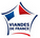 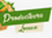 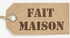 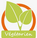 ,		                 ,                                          Le Chef Cuisinier,                       	    F. MOUTY	                              C.FATI-GARDES                                        JM.BARRET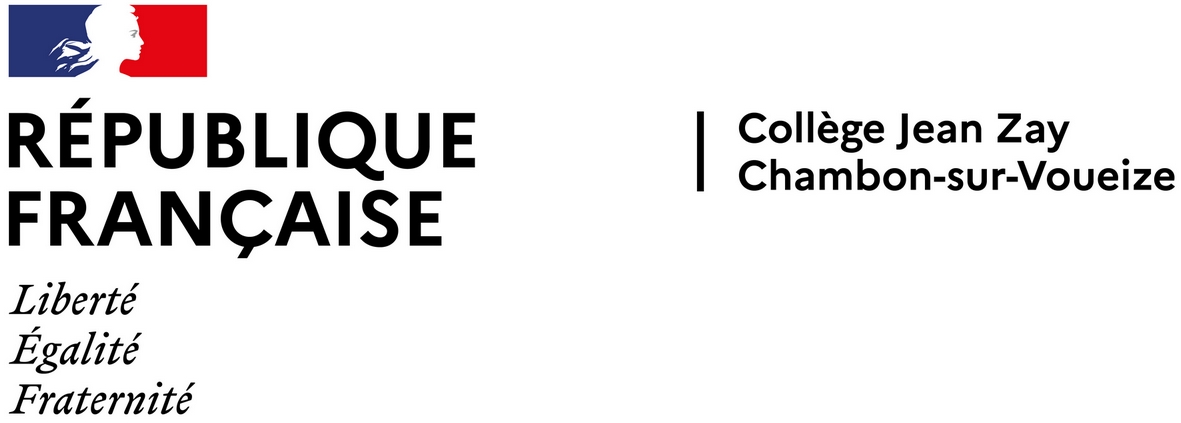 LUNDI 20LUNDI DE PENTECOTEMARDI 21                                                    TOMATE VINAIGRETTE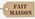                                ESCALOPE A  LA  CREME                                             GRATIN DE CHOU-FLEUR BIO                                                             DONUTSJEUDI 23                                                          SALADE DE RIZ                                        PIZZA SAVOYARDE                                                                     BATAVIA                                      FROMAGE BLANC BIOVENDREDI 24                                                  ROSETTE BEURRE                         SAUTE DE BŒUF A LA PROVENCALE                                POMMES DE TERRE VAPEUR                                                             FROMAGE                                                           ROYAL  GALA